Navštevuješ nejaký záujmový krúžok / CVČ?	Graf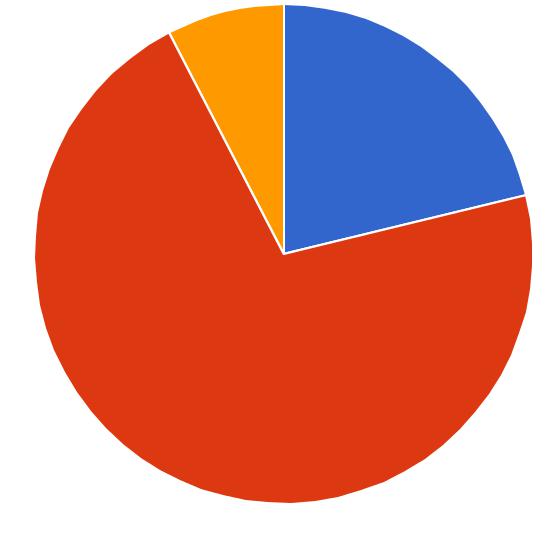 CABPokiaľ do žiadneho nechodíš, čo je hlavným dôvodom?Graf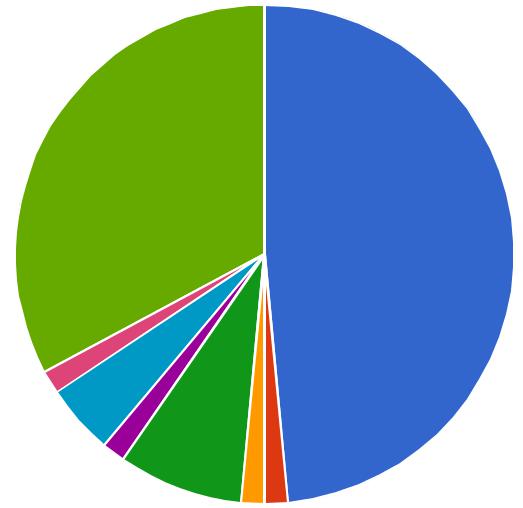 HAFD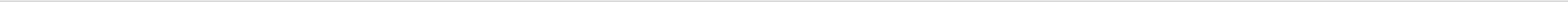 Ako často nemáš vo svojom voľne čo robiť (nudíš sa)?Graf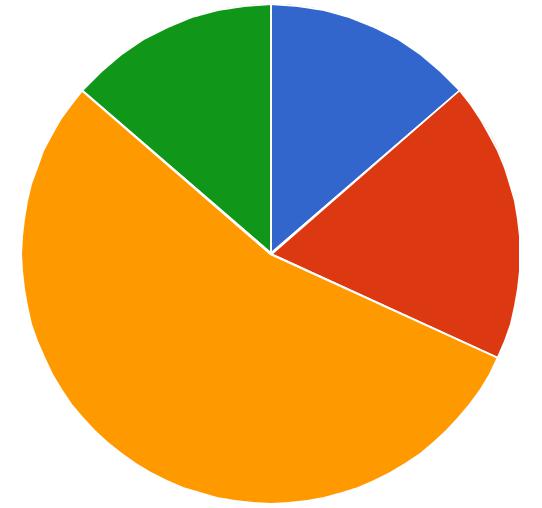 D	ABCKoľko času tráviš pri PC, tabletu, mobilného telefónu ...?Graf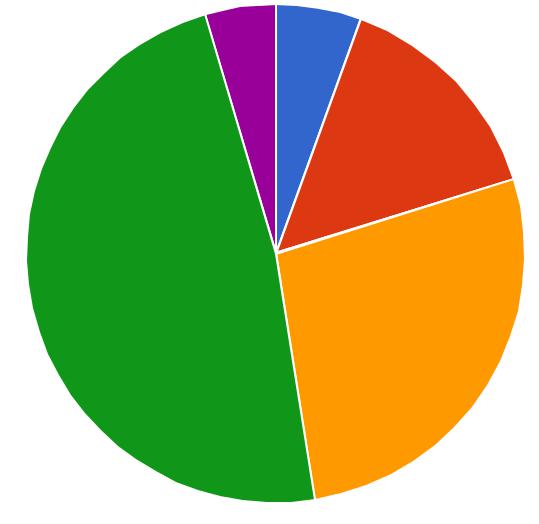 ABDCAko často sa pozeráš na TV, video / DVD?Graf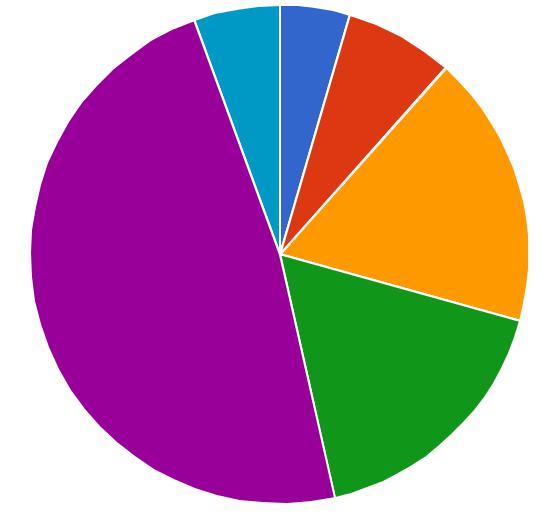 F	ABCEDKoľko prečítaš za polrok knižiek?Graf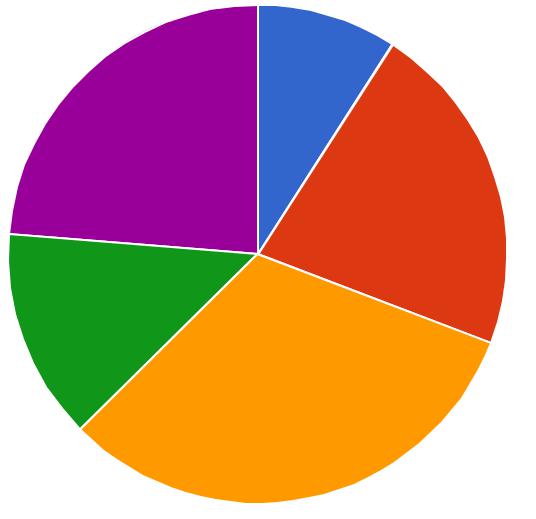 AEBDCAko často športuješ (mimo hodín TV)?Graf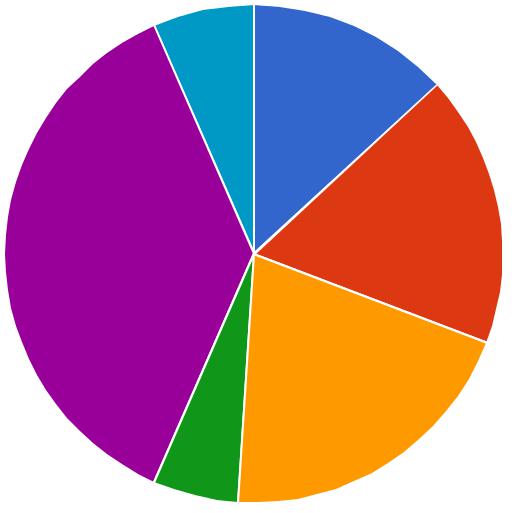 F	ABECDO ktorej chodíš vo všedný deň spať?Graf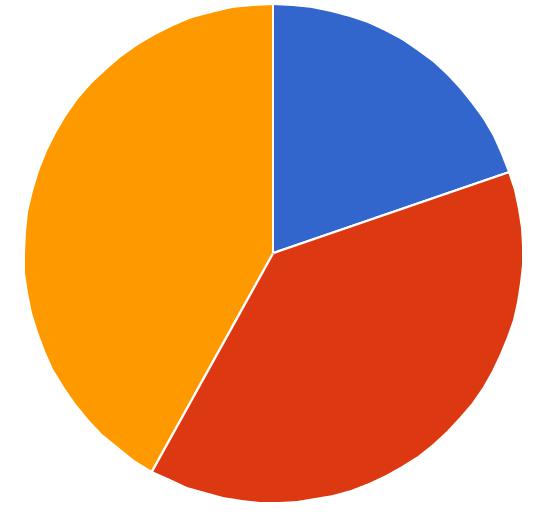 ACBKtorým športom sa aspoň raz týždenne zaoberáš (mimo hodín TV)?Môžeš zakrúžkovať viac športov.Graf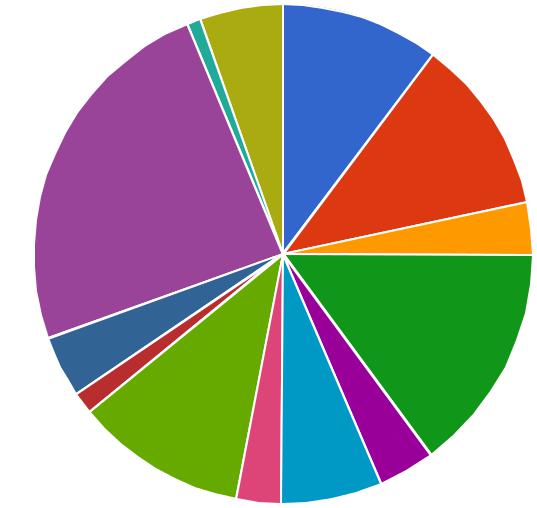 ABKCJ	DEG    FKtorými činnosťami sa rád / a zaoberáš v hodinách Telesné výchovy?Môžeš zakrúžkovať viac činností.iac činností.Graf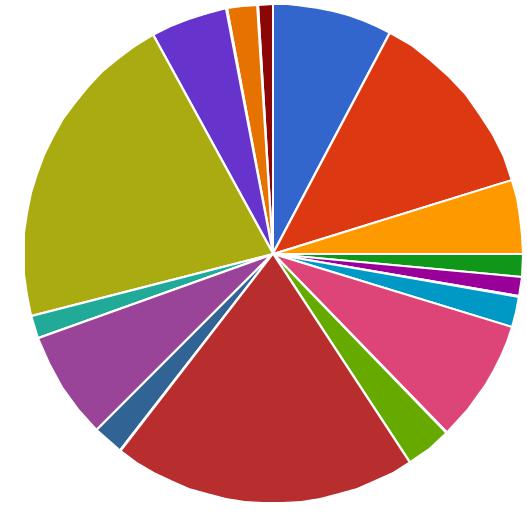 NBMCK	GIKtorý šport rád / a sleduješ v televízii alebo hráš na PC? Môžeš zakrúžkovať viac činností.Graf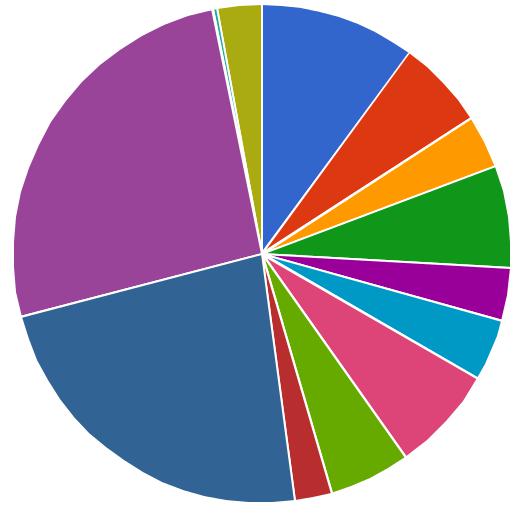 ABKCDEFGHIAŽiadny4221.2%Bjeden až14171.2%Ctri a viac157.6%Spolu198100%A   Táto otázka sa ma netýkaA   Táto otázka sa ma netýka9648.5%Bmalá kapacita miest31.5%Cfinančná náročnosť31.5%Ddochádzanie168.1%Enesúhlas rodičov31.5%Fnedostatok času94.5%Gnemám záujem o organizované trávenia voľného času31.5%Hiný dôvod:6532.8%Spolu198100%Adenne2713.6%Bniekoľkokrát týždenne3618.2%C1x týždenne10854.5%D   párkrát mesačne alebo menejD   párkrát mesačne alebo menej2713.6%Spolu198100%A   používam párkrát mesačne alebo menejA   používam párkrát mesačne alebo menej115.6%Bniekoľkokrát týždenne2914.6%C   maximálne 1 hodinu denneC   maximálne 1 hodinu denne5427.3%D1 - 2 hodiny denne9548%E   3 hodiny a viacE   3 hodiny a viac94.5%Spolu198100%A   párkrát mesačne alebo menejA   párkrát mesačne alebo menej94.5%B1-2x týždenne147.1%Cniekoľkokrát týždenne3517.7%D   maximálne 1 hodinu denneD   maximálne 1 hodinu denne3417.2%E1 - 2 hodiny denne9548%F   3 hodiny a viacF   3 hodiny a viac115.6%Spolu198100%Amenej ako jednu189.1%Bjednu4321.7%Cdve6331.8%Dtri2713.6%Eviac ako tri4723.7%Spolu198100%A   párkrát mesačne alebo menejA   párkrát mesačne alebo menej2613.1%B1 - 2x týždenne3517.7%Cniekoľkokrát týždenne4020.2%D   maximálne 1 hodinu denneD   maximálne 1 hodinu denne115.6%E1 - 2 hodiny denne7336.9%F   3 hodiny a viacF   3 hodiny a viac136.6%Spolu198100%A20:003919.7%B21:007638.4%C22:008341.9%D23:0000%E23:30 a neskôr00%Spolu198100%Ažiadnym3610.3%Bvolejbal4011.4%Cflorbal123.4%Dbeh5214.8%Edžudo133.7%Fplávanie236.6%Gbasketbal102.8%Hcyklistika3911.1%Ilyžovanie51.4%Jhokej144%Kfutbal8524.2%Lkulturistika30.9%Miné športy:195.4%Spolu351100%Ažiadnymi317.8%Bbeh5012.5%Catletické disciplíny mimo behu194.8%Dcvičenie na kruhoch61.5%Ecvičenia na hrazde51.3%Fposilňovacie cviky82%Gprehadzovanie328%Hflorbal123%Ifutbal7919.8%Jbasketbal82%Kvolejbal287%Lhokej61.5%Mvybíjaná - kapitán8421%Nkorčuľovanie205%Ohádzaná82%Pdžudo41%Spolu400100%Ažiadny3810.1%Bvolejbal225.8%Cflorbal133.4%Dbeh256.6%Edžudo133.4%Fplávanie154%Gcyklistika266.9%Hlyžovanie205.3%Ibasketbal92.4%Jhokej8723%Kfutbal9825.9%Lkulturistika10.3%Miné športy:112.9%Spolu378100%